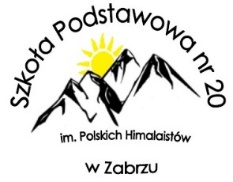                                             REKRUTACJA DO KLASY PIERWSZEJ SZKOŁY PODSTAWOWEJ NR 20W ZABRZU PRZY ULICY KASPROWICZA 7Informujemy, że od 20 lutego  2023 roku rozpocznie  się rekrutacja do klasy pierwszej Szkoły Podstawowej nr 20 w Zabrzu przy ulicy Kasprowicza 7. Rodzice dzieci zamieszkujących obwód szkoły proszeni są o zgłoszenie się do sekretariatu i wypisanie zgłoszenia dziecka do klasy pierwszej. Kandydaci zamieszkali poza obwodem szkoły zostaną przyjęci do klasy pierwszej po przejściu postępowania rekrutacyjnego, którego terminy i kryteria przedstawiono poniżej. Terminy i kryteria rekrutacji dzieci zamieszkałych poza obwodem szkoły: Od 20 kwietnia do 8 maja 2023 r. – złożenie wniosków. 30 maja 2023 r. godz. 14.00 – podanie do publicznej wiadomości listy kandydatów zakwalifikowanych i niezakwalifikowanych. Od 30 maja do 2  czerwca 2023 r. – potwierdzenie przez rodzica woli przyjęcia w postaci pisemnego oświadczenia. 5 czerwca 2023 r.  godz. 12.00 - podanie do publicznej wiadomości listy kandydatów przyjętych i nieprzyjętych. Postępowanie uzupełniające Od 21 do 22 sierpnia 2023 r. – złożenie wniosków. 25 sierpnia 2023 r. - podanie do publicznej wiadomości listy kandydatów zakwalifikowanych i  niezakwalifikowanych. Od 25 do 29 sierpnia 2023 r.- potwierdzenie przez rodzica woli przyjęcia w postaci pisemnego oświadczenia. 30 sierpnia 2023 r. - podanie do publicznej wiadomości listy kandydatów przyjętych i nieprzyjętych. Kryteria dla kandydatów zamieszkałych poza obwodem szkoły: Rodzeństwo kandydata uczęszcza do SP nr 20 w Zabrzu  - 16 pkt. Miejsce zamieszkania krewnego kandydata lub innej osoby, upoważnionej przez rodziców zamieszkałych na terenie Miasta Zabrze , do sprawowania opieki nad kandydatem w drodze do szkoły i ze szkoły, znajduje się w obwodzie szkoły – 4 pkt. Miejsce pracy jednego z rodziców kandydata znajduje się w obwodzie szkoły – 2 pkt. Zapraszamy rodziców i dzieci na dni otwarte szkoły  21 kwietnia (piątek) w godzinach od 16.30 – 19.00. 